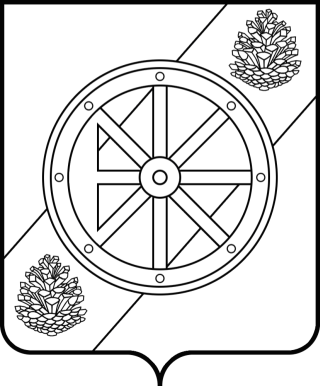 Контрольно-счетная палата Няндомского муниципального района Архангельской области164200, г. Няндома, Архангельской обл., ул. 60 лет Октября, д.13, телефон-факс (81838) 6-25-95ОТЧЕТпо проведению оценки эффективности управления земельными ресурсами на территории МО «Няндомское» Комитетом по управлению муниципальным имуществом и земельными ресурсами администрации Няндомского муниципального района Архангельской области за 2020 год и истекший период 2021 года.Контрольно-счетной палатой Няндомского муниципального района Архангельской области с 04.10.2021 по 09.11.2021 проведена совместная с прокуратурой Няндомского района проверка эффективности управления земельными ресурсами на территории МО «Няндомское» Комитетом по управлению муниципальным имуществом и земельными ресурсами администрации Няндомского муниципального района Архангельской области за 2020 год и истекший период 2021 года.1. Основание для проведения контрольного мероприятия: пункт 1.9 плана работы Контрольно-счетной палаты Няндомского муниципального района Архангельской области на 2021 год.2. Цель контрольного мероприятия: Контроль полноты и своевременности поступления доходов, получаемых в виде арендной платы за земельные участки, расположенные на территории муниципального образования «Няндомское», а также средств от продажи права на заключение договоров аренды указанных земельных участков за 2020 год и истекший период 2021 года.3. Предмет контрольного мероприятия: оценки эффективности управления земельными ресурсами на территории МО «Няндомское» Комитетом по управлению муниципальным имуществом и земельными ресурсами администрации Няндомского муниципального района Архангельской области за 2020 год и истекший период 2021 года.4. Объект контрольного мероприятия: Комитет по управлению муниципальным имуществом и земельными ресурсами администрации Няндомского муниципального района Архангельской области.5. Проверяемый период: 01.07.2020 по 01.10.2021.При проверке были охвачены следующие вопросы:- анализ нормативно-правовой базы, регулирующей земельные отношения на территории МО «Няндомское»;- анализ порядка определения размера арендной платы, начисления арендной платы, порядка, условий и сроков внесения арендной платы;- анализ предоставления земельных участков с торгов;- проведение аукционов на право заключения договоров аренды земельных участков.В результате проверки эффективности управления земельными ресурсами на территории МО «Няндомское» Комитетом по управлению муниципальным имуществом и земельными ресурсами администрации Няндомского муниципального района Архангельской области за 2020 год и истекший период 2021 года выявлены нарушения не выявлены.Контрольно-счетной палатой даны предложения:1. Проводить на постоянной основе инвентаризацию договоров аренды на предмет даты его окончания.2. При заключении нового договора аренды земельного участка с бывшим (срок договора истек) арендатором, применять порядок установленный статьей 39.6 Земельного кодекса РФ.Председатель  Контрольно-счетной палатыНяндомского муниципального районаАрхангельской области                                                                    П.Е. ПрибытковОтчет размещен на официальном сайте администрации Няндомского муниципального района Архангельской области www.nyan-doma.ru